LOYOLA COLLEGE (AUTONOMOUS), CHENNAI – 600 034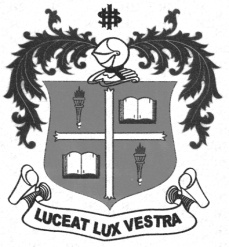 B.A. DEGREE EXAMINATION – HISTORYFIFTH SEMESTER – NOVEMBER 2012HT 5501 - HISTORY OF CHINA & JAPAN                 Date : 03/11/2012 	Dept. No.	        Max. : 100 Marks                 Time : 9:00 - 12:00 	                                             	PART-A 				(10X2=20 Marks)Answer any TEN of the following in TEN lines each:ConfuciusI-HO-CHUANAnglo-Japanese Tung Meng HuiYuan Shek Kai IncidentLong MarchCommunesLytton CommissionMarshall MissionShintoismMilitarism in PART-B				(4x10=40 Marks)Answer any FOUR of the following questions in about ONE page each:Give an account of the Western impact and Chinese response.Bring out the character and Significance of Boxer RebellionDiscuss the causes and results of the Russo-Japanese war of 1904-1905.Evaluate the Three Principles of Dr.Sun Yat Sen.Write a note on the Civil War in .Sketch on the causes and effects of Manchurian Crisis.PART-C 				(2x20=40 Marks)Answer any TWO of the following questions in about FOUR Pages each:Discuss the causes, character and results of the Chinese Revolution of 1911.Critically evaluate the achievements of the Peoples’ Republic of China under Mao Tse Tung.Bring out the Post- Second World War Japanese Reconstruction Programmes.Describe the Social and Economic development of China Since1965.$$$$$$$